Участие во Всероссийских открытых уроках «ПроеКТОриЯ»	Всероссийские открытые уроки — это профориентационные онлайн - мероприятия, организованные Министерством просвещения РФ совместно с порталом «ПроеКТОриЯ».	В объединении «Начни своё дело» (рук. Гильмуллина Г.Р.)  13 мая 2019 года состоялось очередное занятие. На этот раз тема посвящена здоровому образу жизни «Быстрее! Выше! Умнее!». Работа проводится совместно с педагогом, ответственным  за профориентационную работу в МБОУ СОШ №66 В.Н. Гоберман.  	Насколько важны физические нагрузки для здоровья организма? На этот вопрос ответил популярный телеведущий, спортсмен и актер Сергей Бадюк. О движении «Волонтеры-медики» рассказала федеральный координатор программ для школьников Софья Бревус. Знаменитый учёный в области нейронауки Татьяна Черниговская, объяснила, какие специалисты занимаются исследованиями мозга и как правильно готовиться к экзаменам. Здоровый образ жизни означает не только здоровое тело, но и здоровый мозг. Как научиться мыслить правильно и понимать свой организм? Какие специалисты помогают нам придерживаться ЗОЖ? И какие секреты кроются за этой аббревиатурой? Также в ходе урока ребята познакомились с профессиями, связанными с технологиями здоровья и профессиональными образовательными организациями, где готовят специалистов в данном направлении. Впереди у учащихся новые знакомства и встречи в интерактивном формате, но это уже следующий учебный год.  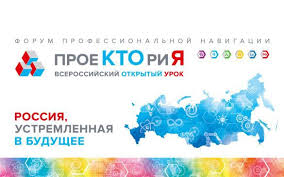 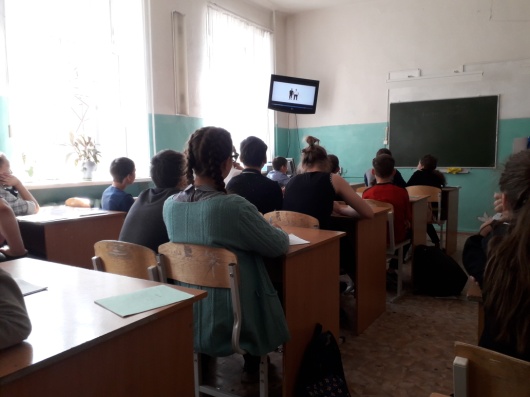 